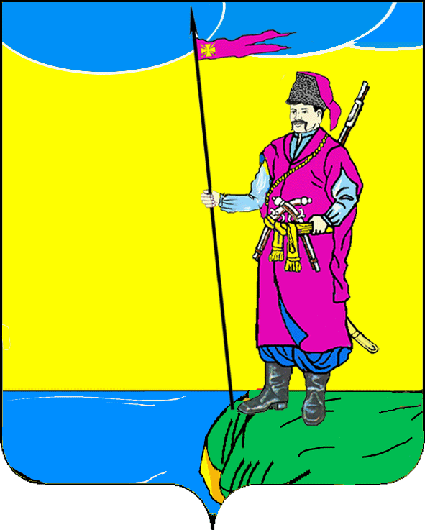 АДМИНИСТРАЦИЯ ПЛАСТУНОВСКОГО СЕЛЬСКОГОПОСЕЛЕНИЯ ДИНСКОГО РАЙОНАПОСТАНОВЛЕНИЕот 08.04.2015								№ 144станица ПластуновскаяОб утверждении Порядка формирования, утверждения и ведения планов закупок для обеспечения муниципальных нужд Пластуновского сельского поселения 	Руководствуясь Федеральным законом от 05.04.2013 № 44-ФЗ «О контрактной системе в сфере закупок товаров, работ, услуг для обеспечения государственных и муниципальных нужд», Уставом Пластуновского сельского поселения Динского района, п о с т а н о в л я ю:	1. Утвердить Порядок формирования, утверждения и ведения планов закупок для обеспечения муниципальных нужд Пластуновского сельского поселения (приложение 1).	2. Опубликовать настоящее постановление в газете «Пластуновские известия».	3. Настоящее постановление вступает в силу со дня его официального опубликования.Глава администрацииПластуновского сельского поселения                                               С.К.ОлейникПРИЛОЖЕНИЕ №1УТВЕРЖДЕНпостановлениемадминистрации Пластуновского сельского поселенияот 08.04.2015 г. № 144ПОРЯДОКформирования, утверждения и ведения планов закупок для обеспечения муниципальных нужд Пластуновского сельского поселения1. Настоящий Порядок устанавливает требования к формированию, утверждению и ведению планов закупок товаров, работ, услуг (далее - закупки) для обеспечения муниципальных нужд Пластуновского сельского поселения (далее - муниципальные нужды) в соответствии с Федеральным законом от 05.04.2013 № 44-ФЗ «О контрактной системе в сфере закупок товаров, работ, услуг для обеспечения государственных и муниципальных нужд» (далее - Федеральный закон о контрактной системе).2. Формирование, утверждение и ведение планов закупок для обеспечения муниципальных нужд (далее - планы закупок) осуществляется в соответствии с Федеральным законом о контрактной системе и настоящим Порядком. Форма планов закупок и порядок их размещения в единой информационной системе устанавливаются Правительством Российской Федерации.3. Планы закупок формируются и утверждаются в течение 10 рабочих дней:а) муниципальными заказчиками, действующими от имени  Пластуновского сельского поселения (далее - муниципальные заказчики), после доведения до соответствующего муниципального заказчика объема прав в денежном выражении на принятие и (или) исполнение обязательств в соответствии с бюджетным законодательством Российской Федерации;б) бюджетными учреждениями, созданными Динским сельским поселением, за исключением закупок, осуществляемых в соответствии с частями 2 и 6 статьи 15 Федерального закона о контрактной системе, после утверждения планов финансово-хозяйственной деятельности;в) автономными учреждениями, созданными Динским сельским поселением, муниципальными унитарными предприятиями в случае, предусмотренном частью 4 статьи 15 Федерального закона о контрактной системе, после заключения соглашений о предоставлении субсидий на осуществление капитальных вложений в объекты капитального строительства муниципальной собственности Пластуновского сельского поселения или приобретение объектов недвижимого имущества в муниципальную собственность Пластуновского сельского поселения (далее - субсидии). При этом в план закупок включаются только закупки, которые планируется осуществлять за счет субсидий;г) бюджетными, автономными учреждениями, созданными Динским сельским поселением, муниципальными унитарными предприятиями, осуществляющими полномочия на осуществление закупок в пределах переданных им органами местного самоуправления полномочий, в случаях, предусмотренных частью 6 статьи 15 Федерального закона о контрактной системе, со дня доведения до соответствующего юридического лица объема прав в денежном выражении на принятие и (или) исполнение обязательств в соответствии с бюджетным законодательством Российской Федерации.4. Планы закупок для обеспечения муниципальных нужд формируются лицами, указанными в пункте 3 настоящего Порядка, на очередной финансовый год и плановый период с учетом следующих положений:а) муниципальные заказчики в сроки, установленные главными распорядителями средств местного бюджета, но не позднее 01 августа текущего года:- формируют планы закупок, исходя из целей осуществления закупок, определенных с учетом положений статьи 13 Федерального закона о контрактной системе, и представляют их не позднее 01 августа текущего года главным распорядителям средств местного бюджета для формирования на их основании в соответствии с бюджетным законодательством Российской Федерации обоснований бюджетных ассигнований на осуществление закупок;- корректируют при необходимости по согласованию с главными распорядителями средств местного бюджета планы закупок в процессе составления проекта решения Совета Пластуновского сельского поселения о местном бюджете;- при необходимости уточняют сформированные планы закупок, после их уточнения и доведения до муниципального заказчика объема прав в денежном выражении на принятие и (или) исполнение обязательств в соответствии с бюджетным законодательством Российской Федерации утверждают сформированные планы закупок и уведомляют об этом главного распорядителя средств местного бюджета;б) учреждения, указанные в подпункте "б" пункта 3 настоящего Порядка, в сроки, установленные органами, осуществляющими функции и полномочия учредителя, не позднее 01 июля текущего года:- формируют планы закупок, исходя из целей осуществления закупок, определенных с учетом положений статьи 13 Федерального закона о контрактной системе, при планировании в соответствии с законодательством Российской Федерации их финансово-хозяйственной деятельности и представляют их не позднее 1 июля текущего года органам, осуществляющим функции и полномочия их учредителя, для формирования на их основании в соответствии с бюджетным законодательством Российской Федерации обоснований бюджетных ассигнований на осуществление закупок;- корректируют при необходимости по согласованию с органами, осуществляющими функции и полномочия их учредителя, планы закупок в процессе составления проекта решения Совета Пластуновского сельского поселения о местном бюджете;- при необходимости уточняют планы закупок, после их уточнения и утверждения планов финансово-хозяйственной деятельности утверждают сформированные планы закупок и уведомляют об этом орган, осуществляющий функции и полномочия их учредителя;в) юридические лица, указанные в подпункте "в" пункта 3 настоящего Порядка:- формируют планы закупок после принятия решений (согласования проектов решений) об осуществлении капитальных вложений в объекты капитального строительства муниципальной собственности Пластуновского сельского поселения или о приобретении объектов недвижимого имущества в муниципальную собственность Пластуновского сельского поселения за счет субсидий, принятых в порядке, установленном муниципальными правовыми актами Пластуновского сельского поселения;- уточняют при необходимости планы закупок, после их уточнения и заключения соглашений о предоставлении субсидий утверждают план закупок;г) юридические лица, указанные в подпункте "г" пункта 3 настоящего Порядка:- формируют планы закупок после принятия решений (согласования проектов решений) о подготовке и реализации бюджетных инвестиций в объекты капитального строительства муниципальной собственности Пластуновского сельского поселения или приобретении объектов недвижимого имущества в муниципальную собственность Пластуновского сельского поселения, принятых в порядке, установленном муниципальными правовыми актами Пластуновского сельского поселения;- уточняют при необходимости планы закупок, после их уточнения и заключения соглашений о передаче указанным юридическим лицам соответствующими муниципальными органами, являющимися муниципальными заказчиками, полномочий муниципального заказчика на заключение и исполнение муниципальных контрактов в лице указанных органов утверждают планы закупок.5. Планы закупок формируются на срок, соответствующий сроку действия решения Совета Пластуновского сельского поселения о местном бюджете на очередной финансовый год.6. Лица, указанные в пункте 3 настоящего Порядка, формируют и ведут планы закупок в соответствии с положениями Федерального закона о контрактной системе и настоящего Порядка. Основаниями для внесения изменений в утвержденные планы закупок в случаях необходимости являются:а) приведение планов закупок в соответствие с утвержденными изменениями целей осуществления закупок, определенных с учетом положений статьи 13 Федерального закона о контрактной системе и установленных в соответствии со статьей 19 Федерального закона о контрактной системе требований к закупаемым товарам, работам, услугам (в том числе предельной цены товаров, работ, услуг) и (или) нормативных затрат на обеспечение функций муниципальных органов;б) приведение планов закупок в соответствие с муниципальными правовыми актами о внесении изменений в муниципальные правовые акты о местном бюджете на очередной финансовый год;в) реализация федеральных законов, решений, поручений, указаний Президента Российской Федерации, решений, поручений Правительства Российской Федерации, законов Краснодарского края, муниципальных правовых актов Пластуновского сельского поселения, которые приняты после утверждения планов закупок и не приводят к изменению объема бюджетных ассигнований, утвержденных решением Совета Пластуновского сельского поселения о местном бюджете на очередной финансовый год;г) реализация решения, принятого муниципальным заказчиком или юридическим лицом по итогам обязательного общественного обсуждения закупки;д) использование в соответствии с законодательством Российской Федерации экономии, полученной при осуществлении закупки.